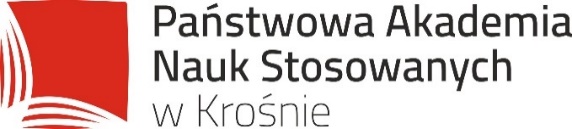 Course catalogueFields of study (ENG/PL): Internet Marketing/ Marketing internetowy Academic year 2023/2024Semester: springCourse catalogueFields of study (ENG/PL): Internet Marketing/ Marketing internetowy Academic year 2023/2024Semester: springCourse catalogueFields of study (ENG/PL): Internet Marketing/ Marketing internetowy Academic year 2023/2024Semester: springCourse catalogueFields of study (ENG/PL): Internet Marketing/ Marketing internetowy Academic year 2023/2024Semester: springCourse catalogueFields of study (ENG/PL): Internet Marketing/ Marketing internetowy Academic year 2023/2024Semester: springCourse catalogueFields of study (ENG/PL): Internet Marketing/ Marketing internetowy Academic year 2023/2024Semester: springCourse catalogueFields of study (ENG/PL): Internet Marketing/ Marketing internetowy Academic year 2023/2024Semester: springName of course (ENG)Name of course (PL)Semester (winter)Number of ECTS creditsForm of classLanguageExam(yes/no)ROK IROK IROK IROK IROK IROK IROK IForeign language courseLektorat języka obcegospring2language courseEnglishnoArgumentation and critical thinkingArgumentation and critical thinkingspring1workshop exercisesEnglishnoFundaments of webpage buildingPodstawy projektowania stron internetowych spring4workshop exercisesPolish language/ EnglishnoIntroduction to social mediaWprowadzenie do mediow społecznościowychspring3lecturePolish language/ EnglishnoROK IIROK IIROK IIROK IIROK IIROK IIROK IIForeign language courseLektora języka obcegospring2language courseEnglishyesSocial communicationKomunikacja społecznaspring2auditorium exercisesEnglishnoCreative wiritingWarsztat pisania twórczegospring2workshop exercisesPolish language/englishnoStorytelling and stereotypes in marketing communicationStorytelling i stereotypy w komunikacji marketingowejspring2lecturePolish language/englishnoROK IIIROK IIIROK IIIROK IIIROK IIIROK IIIROK IIISpecialised Language (Media and marketing)Język specjalistyczny (Media and marketing)spring2workshop exercisesEnglishyesAdvertising on Social MediaReklama w Social Mediaspring4workshop exercisesPolish language/englishnoOptional coursesAcademic year 2023/2024Semester: springOptional coursesAcademic year 2023/2024Semester: springOptional coursesAcademic year 2023/2024Semester: springOptional coursesAcademic year 2023/2024Semester: springOptional coursesAcademic year 2023/2024Semester: springOptional coursesAcademic year 2023/2024Semester: springOptional coursesAcademic year 2023/2024Semester: springOptional coursesAcademic year 2023/2024Semester: springNoName of course (ENG)Name of course (PL)Semester Number of ECTS creditsForm of classLanguageExam(yes/no)Polish for ForeignersJęzyk polski dla obcokrajowcówspring4auditorium exercisesEnglishnoIntroduction to PolandWprowadzenie do nauki o Polscespring4auditorium exercisesEnglishno